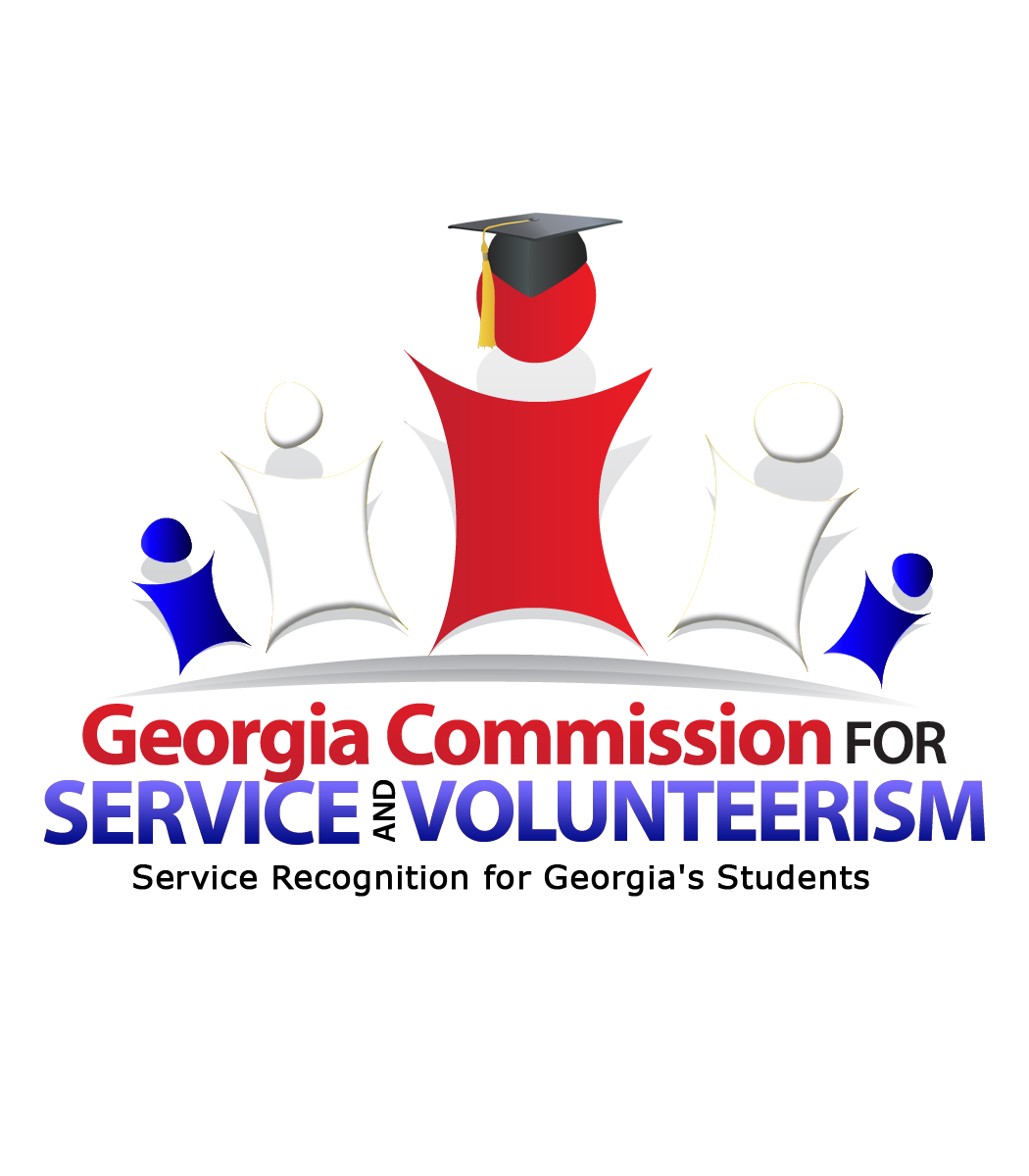 Student Volunteer Hour Log SheetStudent Name: ________________________________School Year: ________________________ Graduation Date: _____________School Name: _Dr. Martin Luther King, Jr. High School       School Address: 3991 Snapfinger Rd. Lithonia, GA 30038Please Note:Submitting this log sheet to your School’s Community Service Administrator does not mean that the hours indicated on it will automatically be applied to the Graduation Cord of Excellence Program.  All volunteer hours are subject to verification.  Please note that court-ordered service does not count toward volunteer service hours.If service hours indicated on this sheet are with or for an organization not sponsored by the school, they must be verified by the sponsoring agency and the school coordinator.Students should make a copy of this form before it is submitted and keep that copy for their records.School sponsor's name:_______________________________________________________   Title_____________________  Signature_________________________________________           Date____________________School administrator's name: ___________________________________________________  Title ____________________  Signature________________________________      Date_____________  Date  Date   Activity or Task Performed   Activity or Task Performed   Activity or Task Performed       Organization       Contact Person’s            SignatureTelephone NumberTime InTime OutTotal HoursTotal Hours Volunteered(State in hours and minutes not fractions)Total Hours Volunteered(State in hours and minutes not fractions)Total Hours Volunteered(State in hours and minutes not fractions)